Referat af møde i Præstø FacaderådTirsdag den 13. maj 2014 kl. 8:00 – 9:30 i mødelokalet 2 i Administrationsbygningen i Præstø.Til stede:Peter BeringAnja Bille HansenPreben JørgensenTom AndersenRene SørensenBerit ChristensenAnne-Line Møller SutcliffeDorit Mahler JensenIkke til stede:Rasmus Evind	Inge Knudsen	Randi NielsenDagsorden:Ny Skilte- og facadevejledning for Præstø bymidteDrøftelse af revideret oplæg.Beslutning:Vejledningen skal kunne forstås alene, men skal også supplere lokalplanens bilag og stilbladende. God idé med NCS forklaring, sørg for at få rettighederne i hus fra NCS. Chromoxidgrøn og de blå farver er ikke jordfarver, men nyere pigmenter, dette bør fremgå. Tilføj også at farven vil fremstå forskelligt på forskellig bund. ”Gamle Huse i Præstø” , nævnt under henvisninger - er den tilgængelig? Søren Vadstrups ”Huse med sjæl” bør der også henvises til. Lokalhistorisk Arkiv bør også nævnes. Der arbejdes i administrationen videre med muligheden for at få et skiltefirma til at komme og orientere om hvad der rør sig (f. eks.TINT Shop Næstved, René) – det foreslås at kunne være fælles for alle facaderådene. Der bør også henvises til, at anvendelse af vejareal er reguleret af gaderegulativ.VejledningspjeceRevideret til oplæg til drøftelse.Beslutning:Forsidefotoet bør skiftes, så vi ikke viser en lyskasse. René sender fotos til erstatning. Berit sender sproglige rettelser. Det foreslås at der tilføjes billedundertekster. Det bør fremgå klart at ansøgninger skal sendes til kommunen og ikke facaderådet.Under Ansøgning og råd:”Dine idéer om dit eget hus” kan indgå som pind. ”Lokalplan for Præstø bymidte” udgår som pind. Om pligten til at søge om ændringer jf. lokalplanen – teksten genvurderes af administrationen. Pjecen vil evt. blive fremlagt politisk i forbindelse med processen for facaderåd. EventueltBeslutning:Adelgade 89/Rådhusstræde 1 – der er stadig en metalkant. Der er pudset op i to forskellige farver. Forvaltningen følger op.Adelgade 67, ny skiltning – Facaderådet anbefaler at lampen udskiftes til en mindre model. Netadgang og deling af bilag - Det efterspørges at man kan gå på nettet under mødet – ligeledes overvejes en måde hvor bilag til møder kan ligge på subside på hjemmesiden.Venlig hilsenDorit Mahler JensenSekretær for Facaderådet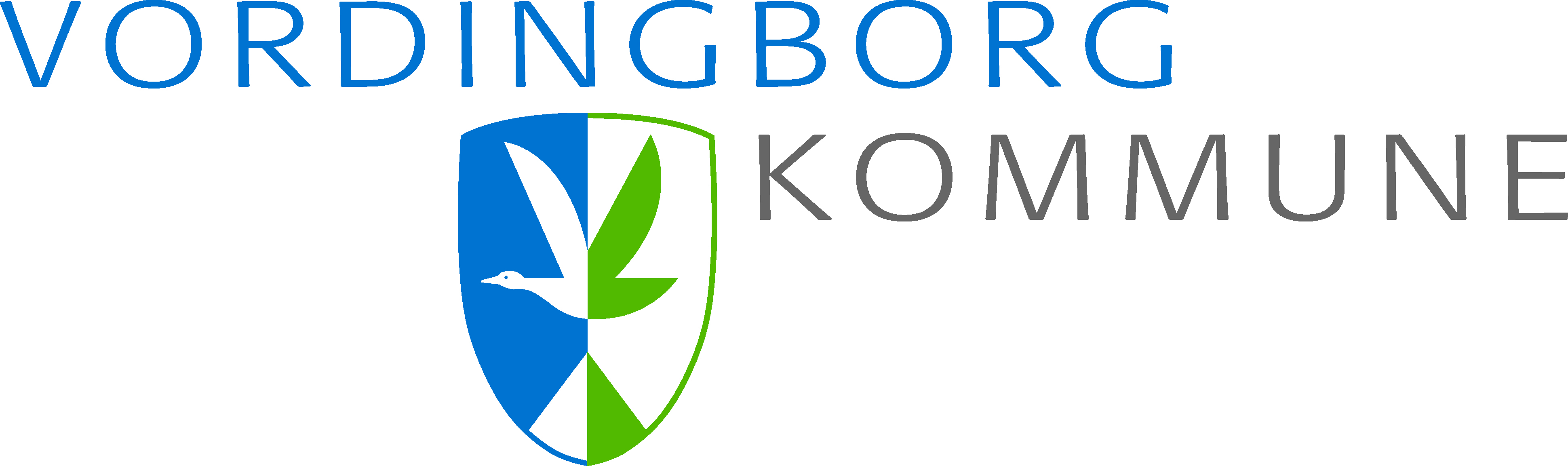 PlansekretariatetValdemarsgade 434760 VordingborgTelefon 55363636Direkte 55362424www.vordingborg.dkDorit Mahler Jensen 13-05-2014